РЕПУБЛИКА СРБИЈАГРАД БЕОГРАД					                                                                                                                                                         ГРАДСКА ОПШТИНА НОВИ БЕОГРАДНови БеоградБулевар Михаила Пупина бр. 167           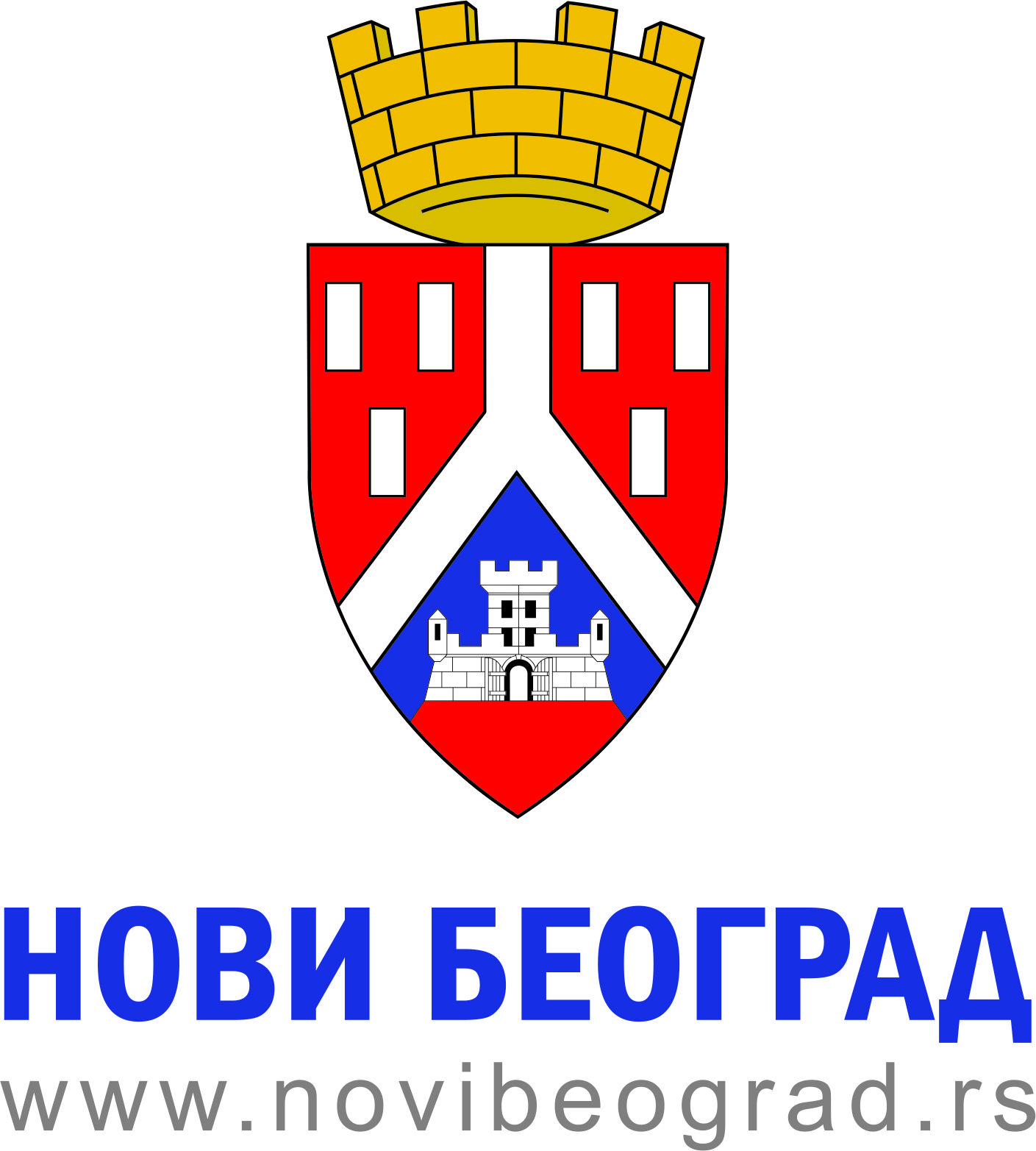 конкурс за финансирање пројеката организација цивилног друштва од интереса за локалну заједницу из области популационе политике за 2022. годинуПРИЈАВНИ ФОРМУЛАРПОДАЦИ О ЛИЦУ ОВЛАШЋЕНОМ ЗА ЗАСТУПАЊЕ,ПРЕДСТАВЉАЊЕ И ТАЧНОСТ ИЗНЕТИХ ПОДТАКАОПШТИ ПОДАЦИ О ПРОЈЕКТУПЛАН АКТИВНОСТИБУЏЕТ ПРОЈЕКТАИЗЈАВА ПОДНОСИОЦА ПРИЈАВЕЈа, доле потписана/и, одговорна/ан за пројекат испред организације подносиоца пријаве,потврђујем:1. да су тачне све информације и подаци који су изнети у овој пријави;2. да подносилац пријаве поседује изворе финансирања, професионалну способност и потребне квалификације неопходне за реализацију пројекта;3. свестна/ан сам да двоструко финансирање пројекта или истих пројектнихактивности није дозвољено и изјављујем да ћу наручиоца обавестити о свимдодатним финансирањима од стране било ког донатора.ИЗЈАВА О ПАРТНЕРСТВУ (уколико се пројекат реализује у партнерству)ОСНОВНЕ ИНФОРМАЦИЈЕ О ПРОЈЕКТУОСНОВНЕ ИНФОРМАЦИЈЕ О ПРОЈЕКТУОСНОВНЕ ИНФОРМАЦИЈЕ О ПРОЈЕКТУОСНОВНЕ ИНФОРМАЦИЈЕ О ПРОЈЕКТУОСНОВНЕ ИНФОРМАЦИЈЕ О ПРОЈЕКТУОСНОВНЕ ИНФОРМАЦИЈЕ О ПРОЈЕКТУОСНОВНЕ ИНФОРМАЦИЈЕ О ПРОЈЕКТУОбласт:Област:Унапређење животне средине Унапређење животне средине Унапређење животне средине Унапређење животне средине Унапређење животне средине Назив пројекта:Назив пројекта:Назив подносиоца пројекта:Назив подносиоца пројекта:Назив партнерских организација:Назив партнерских организација:1.1.1.1.1.Назив партнерских организација:Назив партнерских организација:2.2.2.2.2.Назив партнерских организација:Назив партнерских организација:Назив партнерских организација:Назив партнерских организација:Назив партнерских организација:Назив партнерских организација:Трајање пројекта:                                                        Трајање пројекта:                                                        Почетак пројекта:Завршетак пројекта:Штампани исвојеручни потписодговорне особеоверен печатомподносиоца пријавеШтампани исвојеручни потписодговорне особеоверен печатомподносиоца пријавеОПШТИ ПОДАЦИ О ПОДНОСИОЦУ ПРИЈАВЕОПШТИ ПОДАЦИ О ПОДНОСИОЦУ ПРИЈАВЕОПШТИ ПОДАЦИ О ПОДНОСИОЦУ ПРИЈАВЕОПШТИ ПОДАЦИ О ПОДНОСИОЦУ ПРИЈАВЕОПШТИ ПОДАЦИ О ПОДНОСИОЦУ ПРИЈАВЕОПШТИ ПОДАЦИ О ПОДНОСИОЦУ ПРИЈАВЕОПШТИ ПОДАЦИ О ПОДНОСИОЦУ ПРИЈАВЕ1.Пун назив подносиоцапријаве ( како је наведено у акту о регистрацији)Пун назив подносиоцапријаве ( како је наведено у акту о регистрацији)Пун назив подносиоцапријаве ( како је наведено у акту о регистрацији)2. Правни статус организације Правни статус организације Правни статус организације3.Датум оснивањаДатум оснивањаДатум оснивања4.Број и датум важеће регистрацијеБрој и датум важеће регистрацијеБрој и датум важеће регистрације5.Матични бројМатични бројМатични број6.ПИБПИБПИБ7.АдресаАдресаАдреса8.Назив општине ипоштански бројНазив општине ипоштански бројНазив општине ипоштански број9.Број фиксног телефонаБрој фиксног телефонаБрој фиксног телефона10.Број факсаБрој факсаБрој факса11.Е-mail адресаЕ-mail адресаЕ-mail адреса12.Web-siteWeb-siteWeb-site13.Број рачуна и називбанкеБрој рачуна и називбанкеБрој рачуна и називбанке14.Име, презиме, функцијаособе овлашћене зазаступање ипредстављањеИме, презиме, функцијаособе овлашћене зазаступање ипредстављањеИме, презиме, функцијаособе овлашћене зазаступање ипредстављање15.Име и презимеруководиоца пројекта,тел. за контактИме и презимеруководиоца пројекта,тел. за контактИме и презимеруководиоца пројекта,тел. за контакт1. Име и презиме2. Функција3. Адреса4. Општина5. Број фиксног имобилног телефона6.Е-mailПОДАЦИ О РАНИЈИМ ПРОЈЕКТИМА И ПРОГРАМИМА(Потребно је табелу попунити подацима о релевантним активностимакоје је спровео подносилац пројекта)ПОДАЦИ О РАНИЈИМ ПРОЈЕКТИМА И ПРОГРАМИМА(Потребно је табелу попунити подацима о релевантним активностимакоје је спровео подносилац пројекта)ПОДАЦИ О РАНИЈИМ ПРОЈЕКТИМА И ПРОГРАМИМА(Потребно је табелу попунити подацима о релевантним активностимакоје је спровео подносилац пројекта)ПОДАЦИ О РАНИЈИМ ПРОЈЕКТИМА И ПРОГРАМИМА(Потребно је табелу попунити подацима о релевантним активностимакоје је спровео подносилац пројекта)ПОДАЦИ О РАНИЈИМ ПРОЈЕКТИМА И ПРОГРАМИМА(Потребно је табелу попунити подацима о релевантним активностимакоје је спровео подносилац пројекта)ПОДАЦИ О РАНИЈИМ ПРОЈЕКТИМА И ПРОГРАМИМА(Потребно је табелу попунити подацима о релевантним активностимакоје је спровео подносилац пројекта)Називпројекта/програмагодина реализацијеНазивпројекта/програмагодина реализацијеКратак описпројекта/програма илокација обухваћенапројектомВредност пројекта/изворифинансирањаВредност пројекта/изворифинансирања1.1.2.2.3.3.4.4.5.5.1. Назив пројекта2. Навести врсту активности којеће се реализовати у оквирупројекта (на прим. едукација,радионица, акција…)3. Локација – место где ћепројекат бити реализован(уколико је реч о више локацијанавести њихове називе иадресе)4. Укупна средства потребна зареализацију пројекта(искључиво у динарима)5. Предвиђени додатни изворифинансирања пројекта(сопствена средства, донатори,спонзори, партиципацијаучесника пројекта и др.) саизносимаИзвор финансирањаИзнос5. Предвиђени додатни изворифинансирања пројекта(сопствена средства, донатори,спонзори, партиципацијаучесника пројекта и др.) саизносима6. Средства која се потражују одГрадске општине Нови БеоградКРАТАК ОПИС ПРОЈЕКТАКРАТАК ОПИС ПРОЈЕКТАКРАТАК ОПИС ПРОЈЕКТАКРАТАК ОПИС ПРОЈЕКТАКРАТАК ОПИС ПРОЈЕКТАЦиљеви пројекта(навести опште ипосебне циљевепројекта)Начин реализацијепројекта (врстеактивности којереализацијапројектаподразумева)Активност:Активност:Опис активности:Опис активности:Начин реализацијепројекта (врстеактивности којереализацијапројектаподразумева)Начин реализацијепројекта (врстеактивности којереализацијапројектаподразумева)Начин реализацијепројекта (врстеактивности којереализацијапројектаподразумева)Начин реализацијепројекта (врстеактивности којереализацијапројектаподразумева)Начин реализацијепројекта (врстеактивности којереализацијапројектаподразумева)Начин реализацијепројекта (врстеактивности којереализацијапројектаподразумева)Начин реализацијепројекта (врстеактивности којереализацијапројектаподразумева)Циљне групе којимаје пројекат намењен- структура и број учесника/корисника(директних ииндиректних)Очекиванирезултати пројекта:- краткорочни- дугорочниМерљиви резултатпројекта(нпр: одржанарадионица,одштампана књига,летак, спроведенаакција и др.)Људски ресурси –     особље ангажовано                на пројектуНабројати особе које ће учествовати у пројекту, са навођењем улога за сваку од њих и кључне квалификацијеНабројати особе које ће учествовати у пројекту, са навођењем улога за сваку од њих и кључне квалификацијеНабројати особе које ће учествовати у пројекту, са навођењем улога за сваку од њих и кључне квалификацијеНабројати особе које ће учествовати у пројекту, са навођењем улога за сваку од њих и кључне квалификацијеЉудски ресурси –     особље ангажовано                на пројектуИме и презиме           Функција у пројектном тимуФункција у пројектном тимуКвалификације – формално образовањеЉудски ресурси –     особље ангажовано                на пројектуЉудски ресурси –     особље ангажовано                на пројектуЉудски ресурси –     особље ангажовано                на пројектуАктивност терминНа пример – први састанак тимаВРСТА ТРОШКОВАТражена средстваА ТРОШКОВИ ЗАПОСЛЕНИХТОТАЛ Б ТРОШКОВИ АКТИВНОСТИТОТАЛ  В ТЕКУЋИ ТРОШКОВИ ПРОЈЕКТА:ТОТАЛ  УКУПНИ ТРОШКОВИ ПРОЈЕКТА: (A+Б+В)= Називорганизације:Име и презимеовлашћеног лицаи његовафункција:Датум и место:Потпис и печат:Пун назив партнерскеорганизације :Правни статус:Званична адреса(седиште):Особа одговорна запројекат (име, презиме ителефон):Број телефона:Факс:E-mail:Интернет сајт:Датум и место:Потпис и печат: